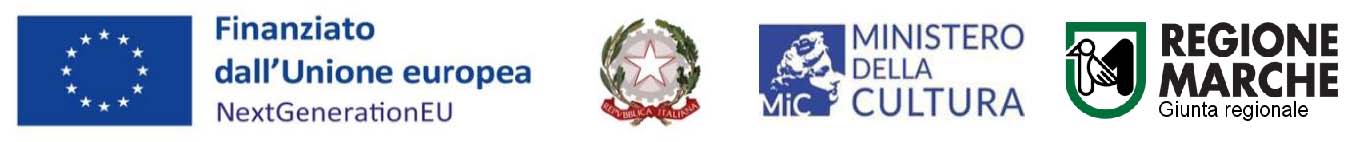 DOMANDA DI ISCRIZIONE ALL'INTERVENTOPNRR Missione 1, Componente 3, Misura 2, Investimento2.3 “Programmi per valorizzare l’identità dei luoghi: parchi e giardini storici”, finanziatodall'Unione europea – NextGenerationEU.La/il sottoscritta/o___________________________________________________________________                                                                                    cognome e nome della/del richiedentesesso M 	F nata/o a _________________________________ (provincia _____)         il giorno       _______/________/_________                   (Comune o Stato estero di nascita)                                    siglaresidente a _________________________________________________  ___________________(provincia _______)                                                   (Comune di residenza)                                            CAP                                      sigla via ____________________________________________________ n. _________domiciliata/o a _______________________________________________  ___________________(provincia _______)                                 (se il domicilio è diverso dalla residenza)	                  CAP                                      siglavia ____________________________________________________ n. _________codice fiscale _____________________________  cittadinanza ____________________________________________telefono _____/_______________  cellulare _____/_______________  indirizzo di posta elettronica / posta elettronica certificata (PEC)___________________________________________________________________________________ai sensi degli art 46 e 47 del D.P.R. n. 445/2000 e consapevole delle sanzioni penali richiamate dagli art. 48 e 76 del D.P.R n. 445/2000 in caso di dichiarazioni mendaci e di formazione o uso di atti falsi, DICHIARAi seguenti dati necessari alla partecipazione ad interventi finanziati dal Avviso Pubblico relativo alla presentazione di progetti di formazione della figura professionale di “Giardiniere d'arte per giardini e parchi storici:di essere in possesso di uno dei seguenti requisiti di accesso:   diploma di istruzione secondaria di secondo grado di durata quinquennale;   qualifica IeFP di operatore agricolo;   diploma IeFP di tecnico agricolo;   tre anni di esperienza lavorativa nel settore di riferimento con almeno diploma di scuola secondaria di primo grado.di essere in possesso di uno - o più - dei seguenti ulteriori titoli di studio:       certificato di specializzazione tecnica superiore (IFTS);     diploma universitario o di scuola diretta a fini speciali (vecchio ordinamento);       diploma di tecnico superiore (IFTS);       laurea di primo livello (triennale), diploma universitario, diploma accademico di I livello (AFAM);       laurea magistrale/specialistica di II livello, diploma di laurea del vecchio ordinamento (4-6 anni), diploma accademico di II livello 	          (AFAM o di Conservatorio, Accademia di Belle Arti, Accademia d'arte drammatica o di danza, ISIAE vecchio ordinamento);       dottore di ricerca.di essere nella seguente condizione sul mercato del lavoro:       	In cerca di prima occupazione       fino a 6 mesi (<=6);       da 6 mesi a 12 mesi;       da 12 mesi e oltre (>12).       	Occupato (compreso chi ha un'occupazione saltuaria/atipica e chi è in     CIG);       	Disoccupato alla ricerca di nuova occupazione (o iscritto alle liste di      mobilità);       fino a 6 mesi (<=6);       da 6 mesi a 12 mesi;       da 12 mesi e oltre (>12).       	studente;       	inattivo diverso da studente (casalinga/o, ritirato/a dal lavoro, inabile al lavoro, in servizio di leva o servizio civile, in altra condizione).DICHIARA INOLTRE di trovarsi nella/e seguente/i condizione/i di vulnerabilità (è possibile barrare una o più caselle): CHIEDE         di partecipare al seguente progetto:Denominazione progetto:_______________________________________________________________________Soggetto esecutore:____________________________________________________________________________Codice progetto:____________________________________________________________________________Collaborazione nella rilevazione dei risultati ottenuti a seguito della partecipazione all’intervento.Al fine di poter valutare i risultati degli interventi realizzati nell’ambito del PNRR Missione 1, Componente 3, Misura 2, Investimento 2.3, così come previsto dai regolamenti europei in materia di PNRR, l’Amministrazione potrebbe avere la necessità di conoscere alcune informazioni in merito alla Sua condizione sul mercato del lavoro successivamente alla conclusione dell’intervento. Con la sottoscrizione della presente domanda il richiedente si impegna a collaborare con l’Amministrazione fornendo le informazioni eventualmente richieste mediante questionari da compilare on line o interviste telefoniche.La presente scheda dovrà essere compilata in ogni sua parte.luogo	                                                     data                                                                           firma della/del richiedenteAllegare copia, chiara e leggibile, del documento d’identità del firmatario, ai sensi del DPR n. 445/2000. INFORMATIVA SUL TRATTAMENTO DEI DATI PERSONALI(ai sensi dell’art. 13, Regolamento 2016/679/UE - GDPR)Con questa nota la Regione Marche intende informare su come tratta i dati raccolti e quali sono i diritti riconosciuti all’interessato ai sensi del Regolamento (UE) 2016/679, relativo alla protezione delle persone fisiche con riguardo al trattamento dei dati personali e del D.Lgs. 196/2003, in materia di protezione dei dati personali, così come modificato dal D.Lgs. 101/2018 e s.m.i.1. Oggetto del Trattamento Ai sensi del Regolamento (UE) 2016/679 del Parlamento europeo e del Consiglio del 27 aprile 2016 recante la disciplina europea per la protezione delle persone fisiche con riguardo al trattamento dei dati personali, nonché alla libera circolazione di tali dati (General Data Protection Regulation – GDPR, in seguito "Regolamento"), e nel rispetto del decreto legislativo 30 giugno 2003, n. 196, così come novellato dal decreto legislativo 10 agosto 2018, n. 101. Questo documento descrive le modalità di trattamento dei dati personali dei soggetti coinvolti e/o inte-ressati a vario titolo alle iniziative finanziate nell’ambito del Piano Nazionale di Ripresa e Resilienza nonché a tutte le attività a queste connesse tra cui l’interazione con i sistemi informativi di monitoraggio (sistema informatico ReGiS, messo a disposizione dal Servizio centrale per il PNRR o di altri sistemi informativi locali adottati per lo scambio elettronico dei dati) e la pubblicazione degli elementi ritenuti non sensibili nei siti istituzionali e di consultazione aperta. Il trattamento dei dati personali avviene nel rispetto della dignità umana, dei diritti e delle libertà fondamentali della persona. 2. Finalità del trattamento I dati personali, trasmessi anche attraverso compilazione e inoltro di moduli, vengono trattati per rispon-dere alle richieste degli interessati, istruire un procedimento amministrativo oltre che per assolvere eventuali obblighi di legge, contabili e fiscali. Conferimento dati nell’ambito delle iniziative PNRR In ottemperanza alle disposizioni previste nel Dispositivo per la Ripresa e la Resilienza (RRF) e dal De-creto Legge 77 del 2021 convertito in Legge 29 luglio 2021, n. 108 – al Soggetto attuatore è demandata l’attuazione dei singoli progetti finanziati nell’ambito del PNRR. Il Soggetto Attuatore è responsabile dell’avvio, dell’attuazione e della funzionalità dei singoli interventi, della regolarità delle procedure e delle spese rendicontate a valere sulle risorse del PNRR, nonché del monitoraggio circa il conseguimento dei valori definiti per gli indicatori associati ai propri progetti. L’Amministrazione centrale titolare di interventi, per il tramite delle funzioni preposte, deve assicurare il monitoraggio e il presidio continuo dell’attuazione dei progetti, verificando da un lato l’avanzamento dei dati finanziari, di realizzazione fisica e procedurale degli investimenti e delle riforme e dall’altro il livello di conseguimento di milestone e target, nonché di tutti gli ulteriori elementi informativi necessari per la rendicontazione alla Commissione Europea, attraverso le specifiche funzionalità del sistema informatico ReGiS, messo a disposizione dal Servizio centrale per il PNRR o di altri sistemi locali adottati per lo scambio elettronico dei dati coerenti con i requisiti tecnici e gestionali descritti al comma 4 dell’art. 3 del DPCM Monitoraggio.  A tal fine, le stesse Amministrazioni centrali sono chiamate, per i progetti di pro-pria competenza, ad assicurare registrazione, raccolta, validazione e trasmissione dei dati di monitoraggio, ivi inclusi quelli rilevati dai soggetti attuatori, delle agevolazioni finanziarie concesse nell’ambito del Piano Nazionale di Ripresa e Resilienza e ad assicurare la registrazione, la conservazione, la tracciabilità e l’affi-dabilità dei dati oggetto d’osservazione. Tipologie di dati conferiti Per realizzare gli adempimenti sopra descritti, i Soggetti Attuatori sono chiamati a svolgere una costante e completa attività di rilevazione dei dati afferenti ai progetti finanziati, registrando le informazioni ri-comprese nel set minimo di dati di attuazione finanziaria, fisica e procedurale da raccogliere, conservare e trasmettere, individuato all’interno del Protocollo Unico di Colloquio v. 2.2 di novembre 2020 e s.m.i. di cui alla Circolare MEF n. 18 del 30 aprile 2014 revisionato sulla base delle specificità attuative del PNRR e comunicato tramite apposita nota circolare del Servizio Centrale per il PNRR. A titolo non esaustivo si indicano le principali informazioni oggetto di rilevazione: dati anagrafici del progetto e classificazioni identificative, quali CUP, CIG, identificativo del progetto, riferimenti alla Missione/Componente/Misura di riferimento, identificativo del Soggetto attuatore, tipologia di progetto, localizzazione; dati relativi ai soggetti coinvolti nell’attuazione, quali i Soggetti attuatori, realizzatori, destinatari degli interventi, incluso codice fiscale e/o partita IVA; dati finanziari, quali importo finanziato, eventuali altre fonti di finanziamento, quadro economico e relative voci di spesa, impegni contabili, impegni giuridicamente vincolanti, spese, pagamenti, recuperi, trasferimenti erogati; dati procedurali, quali cronoprogramma e step relativi alle diverse procedure di gara (es: affidamento lavori, acquisto beni e servizi) con indicazione della relativa tempistica e delle pertinenti voci di spesa; dati fisici, (previsti e realizzati) quali indicatori di output (progressi compiuti) e di outcome (effetti generati) attraverso la valorizzazione di un set di indicatori specifico e la raccolta e catalogazione di documentazione a supporto; livello di conseguimento di milestone e target, per gli interventi che concorrono al loro raggiungimento; dati relativi all’aggiornamento trimestrale relativo all’analisi degli scostamenti per ciascuna M&T prevista nel Piano; elementi utili alla verifica del contributo all’obiettivo digitale e all’obiettivo sulla mitigazione del cambiamento climatico; elementi utili alla verifica del soddisfacimento del requisito “Do No Significant Harm (DNSH)”; atti e documentazione probatoria dell’avanzamento attuativo di progetto. 3. Soggetti del trattamento In conformità al Regolamento 2016/679/UE (General Data Protection Regulation – GDPR) sulle mo-dalità di trattamento dei dati, si informa che il Titolare del trattamento dei dati afferenti al presente Avviso è: Regione Marche - Giunta Regionale, con sede in via Gentile da Fabriano, 9 – 60125 Ancona. Delegato al trattamento è il Dirigente del Settore Formazione professionale, Orientamento e Aree di crisi complesse reperibile al seguente indirizzo: Dott. Massimo Rocchi (massimo.rocchi@regione.marche.it). Il Responsabile della Protezione dei Dati ha sede in via Gentile da Fabriano, 9 – 60125 Ancona. La casella di posta elettronica, cui potrà potranno essere indirizzate note relative ai trattamenti di dati personali, è: rpd@regione.marche.it. Il trattamento dei dati personali forniti dagli interessati potrà essere effettuato dal personale apposita-mente od occasionalmente autorizzato e istruito sulla base di specifiche istruzioni in ordine alle finalità e alle modalità del trattamento, da società, enti o soggetti nominati Responsabili del trattamento ai sensi dell’articolo 28 del GDPR, che, per conto del Titolare del trattamento, forniscono specifici servizi elabo-rativi o attività connesse, strumentali o di supporto adottando tutte quelle misure tecniche e organizzative adeguate a tutelare i diritti, le libertà e i legittimi interessi che sono riconosciuti per legge agli interessati nonché da soggetti incaricati di fornire soluzioni IT per la gestione delle attività di sviluppo e manuten-zione del sito. 4. Modalità del trattamento ed ambito di diffusione dei dati trasmessi I dati personali sono trattati secondo i principi di liceità, correttezza, trasparenza e vengono acquisiti e conservati con l’ausilio di sistemi e strumenti, anche elettronici, idonei a garantirne la sicurezza e la riser-vatezza secondo le modalità previste dalle leggi e dai regolamenti vigenti. I dati personali potranno essere condivisi, per finalità istituzionali, con soggetti nei confronti dei quali la comunicazione e/o l’eventuale diffusione sia prevista da disposizioni di legge, da regolamenti o dalla normativa comunitaria, ovvero da soggetti pubblici e organi di controllo per lo svolgimento delle loro funzioni istituzionali quali Commis-sione Europea ed altri Enti e/o Autorità con finalità ispettive, contabili-amministrative e di verifica (es. Istituti di credito, Unità di Audit, ANAC, GdF, OLAF, Corte dei Conti europea-ECA, Procura europea-EPPO ecc.). 5. Base giuridica del trattamento La liceità del trattamento dei dati personali trova fondamento ai sensi dell’articolo 6, comma 1, lettera b) del GDPR, nell’esecuzione di un contratto di cui l’interessato è parte o delle misure precontrattuali adot-tate su richiesta dello stesso interessato (es. in fase di gestione di attività operative volte a garantire l’even-tuale erogazione di contributi o ai fini della gestione dei processi amministrativi, contabili e fiscali). 6. Base giuridica per la pubblicazione e diffusione web Ai sensi dell’art 26 del D.L. 14 marzo 2013, n. 33 (come modificato dall’art. 23 del D.Lgs. n. 97/2016), le pubbliche amministrazioni sono obbligate alla pubblicazione degli atti di concessione di sovvenzioni, contributi, sussidi e attribuzione di vantaggi economici a persone fisiche ed enti pubblici e privati di importo superiore a mille euro nel corso dell'anno solare al medesimo beneficiario. Ai sensi del comma 3 del medesimo articolo, la pubblicazione costituisce condizione legale di efficacia dei provvedimenti e quindi deve avvenire tempestivamente e, comunque, prima della liquidazione delle somme oggetto del provvedimento. 7. Pubblicazione di dati personali ulteriori In una logica di piena apertura verso l’esterno, potranno essere pubblicati “dati ulteriori” oltre a quelli espressamente indicati e richiesti da specifiche norme di legge. La loro pubblicazione è prevista dalla l. 190/2012 (art. 1, c. 9, lett. f) e dall’art. 7-bis, c. 3 del medesimo d.lgs. 33/2013, laddove stabilisce che le pubbliche amministrazioni possono disporre la pubblicazione nel proprio sito istituzionale di dati, infor-mazioni e documenti, anche in assenza di una specifica previsione di legge o regolamento, procedendo alla indicazione in forma anonima dei dati personali eventualmente presenti. In ottemperanza a quanto disposto dal Garante per la protezione dei dati personali, i soggetti pubblici inseriscono nella sezione "Amministrazione trasparente" un alert generale con cui informano il pubblico che i dati personali pubblicati sono «riutilizzabili solo alle condizioni previste dalla normativa vigente sul riuso dei dati pubblici (…), in termini compatibili con gli scopi per i quali sono stati raccolti e registrati, e nel rispetto della normativa in materia di protezione dei dati personali». 8. Tempo di conservazione dei dati Al fine di garantire un trattamento corretto e trasparente, i dati sono conservati per un periodo di tempo non superiore a quello necessario agli scopi per i quali essi sono stati raccolti o successivamente trattati conformemente a quanto previsto dagli obblighi di legge. 9. Luogo del Trattamento I dati vengono trattati ed archiviati presso la sede della Regione Marche. Specifiche misure di sicurezza sono osservate per prevenire la perdita dei dati, usi illeciti o non corretti e accessi non autorizzati. Dichiarazione di presa visione dell’informativa sul conferimento e trattamento dei dati personaliIl/la sottoscritto/a  _______________________ ____________ avendo acquisito le informazioni fornite dal titolare ai sensi dell’art. 13 del D.lgs. 196/2003 e degli Artt. 13-14 del GDPR attraverso la presa visione del documento “Informativa sul conferimento e trattamento dei dati personali e sulla pubblicazione degli elementi ritenuti non sensibili nei siti istituzionali e di consultazione aperta” pubblicato sul sito web istituzionale dell’Ente/Amministrazione DICHIARAdi esser stato adeguatamente informato riguardo al trattamento dei propri dati personali per i fini indicati nella stessa. Firma del dichiarante____________________Firma autografa sostituita, a mezzo firma digitale, ai sensi e per gli effetti dell’art. 24 del D.L. n. 82/2005Persona disabile Persona riconosciuta come disabile secondo la normativa settorialeMigrante o persona di origine stranieraPersona che si trova in una delle seguenti condizioni:Persona con cittadinanza non italiana che risiede da almeno 12 mesi in Italia (o che si presume saranno almeno 12 mesi), oPersona nata all’estero e che risiede da almeno 12 mesi (o che si presume saranno almeno 12 mesi) in Italia indipendentemente dal fatto che abbia acquisito o meno la cittadinanza italiana, oPersona con cittadinanza italiana che risiede in Italia i cui genitori sono entrambi nati all’esteroAppartenente a minoranze (comprese le comunità emarginate come i Rom)Persona appartenente ad una minoranza linguistica o etnica, compresi i ROMPersona inquadrabile nei fenomeni di nuova povertà (leggi di settore)Tossicodipendente/ex tossicodipendenteDetenuto/ex detenutoVittima di violenza, di tratta e grave sfruttamentoAltro tipo di vulnerabilitàAd esempio studenti con Bisogni Educativi Speciali, alcolisti/ex alcolisti, altri soggetti presi in carico dai servizi sociali ecc.Nessuna condizione di vulnerabilitàDichiarazione da compilarsi qualora il richiedente non intenda fornire le informazioni sulla condizione di vulnerabilitàIl	sottoscritto	___________________________________________________________________   non intende fornire all’Amministrazione le informazioni relative alla condizione di vulnerabilità di cui alla presente “Domanda di iscrizione all’intervento”.______________		________________       	__________________________________________     luogo			        data                               			firma 